Christmas Fayre and Tree Festival27 November 2021WHERE: Boothtown and Southowram Methodist Church, Beverley Place, Ackroydon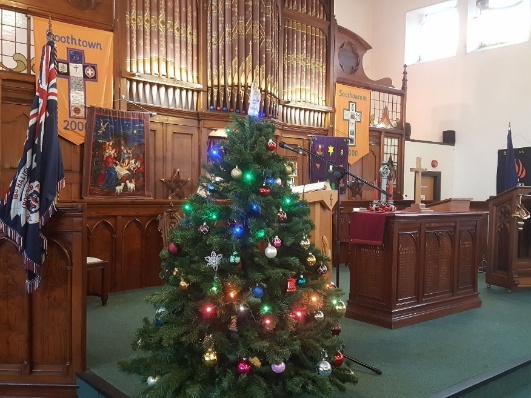 Watch this space for more details on timings etc TO BOOK A STALL OR TREE: boothtownsouthowrammethodist@gmail.comTrees are to be bought and decorated by each individual or company (they could be used to promote your business)